RAŠELINARašelina vzniká vo vlhkom a močiarnom prostredí, v tzv. rašeliniskách. Vzniká nahromadením rastlín pod vodou v miestach, kde je zamedzený prístup vzduchu.              Rašelina je nahromadený a čiastočne rozložený rastlinný materiál – machy, trávy, stromy a pod. V rašeline môžeme vidieť mnoho rastlinných zvyškov, často i veľkých koreňov. Výskyt: Rašeliniská sa na Slovensku vyskytujú v oblasti Oravy, Záhoria, Podunajskej nížiny, Východoslovenskej nížiny.Využitie:Pravá prírodná rašelina je vhodná na celkové zlepšenie pôd, k ich prekypreniu, vyľahčeniu, prevzdušneniu a úprave pH    Najviac sa rašelina využíva ako prostriedok pre zvýšenie úrodnosti pôdy. Keďže obsahuje 53–58 % spáliteľných látok, tak sa často využíva aj ako palivo. Z pomedzi ďalších využití môžeme spomenúť, využitie ako podstielku pod hospodárske zvieratá,                    ale využíva sa aj na prípravu liečivých kúpeľov (napr. rašelinové bahno, ktoré  sa využíva                        na liečenie  chorôb kĺbov).Druhy:    Rašelina sa vyskytuje na rašeliniskách ako:     1. Rašelina slatinná - je neutrálna alebo mierne kyslá  minerálne bohatá. Vyskytuje sa              na nížinách a v zamokrených priehlbeninách.     2. Rašelina vrchovisková - je kyslá a chudobná na minerály. Ostrovčekovite sa nachádza na podhoriach s plochým povrchom. Tento typ rašeliny sa aj priemyslovo ťaží.     3. Prechodná rašelina - je zmiešaného pôvodu. Skladá sa nielen z machov  
         a lišajníkov, ale aj vyšších rastlín - kríkov, príp. stromov.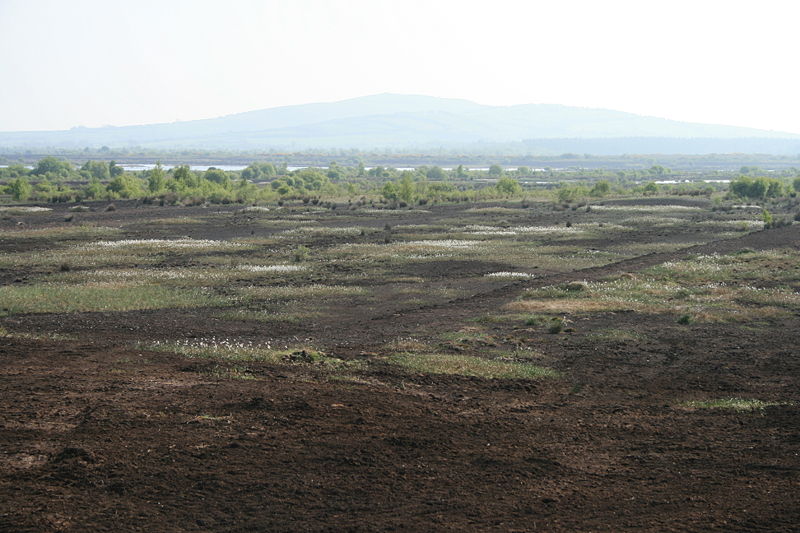 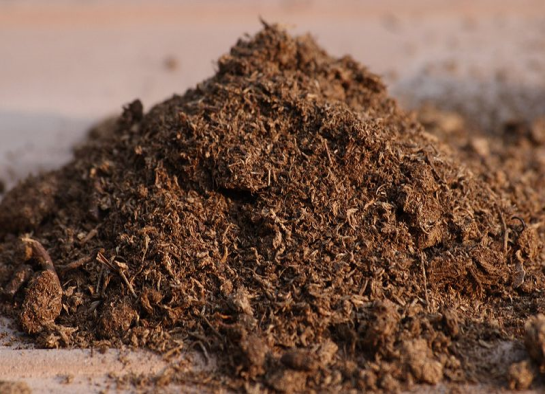      Rašelinisko                                                                                                                       Rašelina – tvorí sa z odumretých rastlín    ÚLOHA NA DOMA: Do zošitov zo ZZV si opíšte ako vzniká rašelina,   čo obsahuje - z čoho sa skladá. (Všetko je v prvom hrubo vyznačenom odseku).